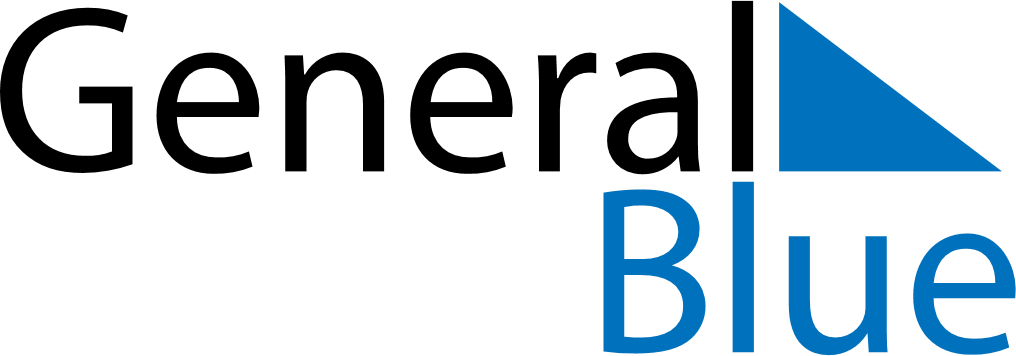 May 2173May 2173May 2173May 2173May 2173SundayMondayTuesdayWednesdayThursdayFridaySaturday12345678910111213141516171819202122232425262728293031